« 22 »  октябрь 2020 й.                      № 42                         « 22 »  октября 2020 г.       Об утверждении Порядка предоставления муниципальных гарантий по инвестиционным проектам за счет средств бюджета сельского поселения Тактагуловский сельсовет муниципального района Бакалинский район Республики БашкортостанРуководствуясь Федеральным законом от 06.10.2003 № 131-ФЗ «Об общих принципах организации местного самоуправления в Российской Федерации», Бюджетным кодексом Российской Федерации, пунктом 2 статьи 19 Федерального закона от 25.02.1999 № 39-ФЗ «Об инвестиционной деятельности в Российской Федерации, осуществляемой в форме капитальных вложений», Уставом  сельского поселения Тактагуловский сельсовет муниципального района Бакалинский район Республики Башкортостан,ПОСТАНОВЛЯЮ:Утвердить Порядок предоставления муниципальных гарантий по инвестиционным проектам за счет средств бюджета сельского поселения Тактагуловский сельсовет муниципального района Бакалинский район Республики Башкортостан согласно приложению.Настоящее постановление вступает в силу на следующий день, после дня его официального обнародования. Настоящее постановление обнародовать путем вывешивания на информационном стенде в здании администрации сельского поселения Тактагуловский сельсовет и на официальном сайте http://Taktagul.ru. Контроль за исполнением настоящего Постановления оставляю   за собой.Глава администрации СПТактагуловский сельсовет МРБакалинский район РБ			                                               Л.М. АхуноваБашкортостан РеспубликаҺыБакалы районымуниципаль районыныңТоктагол ауыл советыауыл биләмәһе Хакимиәте452655, Токтагол ауылыЙэштэр урамы, 9, тел. 2-98-36https://taktagul.rue-mail: Taktagul2008@yandex.ru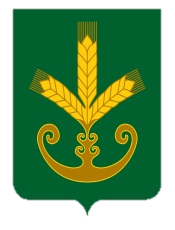 Республика БашкортостанАдминистрация сельского поселенияТактагуловский сельсоветмуниципального районаБакалинский район452655, с. Тактагуловоул. Молодежная, 9, тел. 2-98-36https://taktagul.rue-mail: Taktagul2008@yandex.ruҠАРАРПОСТАНОВЛЕНИЕ